ΧΑΤΖΗΠΑΤΕΡΕΙΟ  Κ.Α.Σ.Π.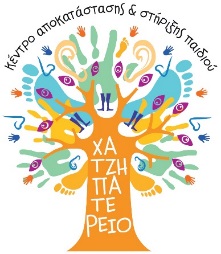 Πιστοποιημένος Φορέας Παροχής Υπηρεσιών Κοινωνικής ΦροντίδαςΗροδότου 1, 14451 Μεταμόρφωση Αττικής 
 Τηλ. 2102826913, 2102828995, 2102825622 
web site:  www.kasp.gr    e-mail: ike@kasp.gr  /  grammateia@kasp.gr ΑΓΓΕΛΙΑ ΓΙΑ  ΝΟΣΗΛΕΥΤΗ/ΤΡΙΑ ΣΤΟ ΙΔΡΥΜΑ ΚΟΙΝΩΝΙΚΗΣ ΕΡΓΑΣΙΑΣΤο Ίδρυμα Κοινωνικής Εργασίας με το διακριτό τίτλο «Χατζηπατέρειο ΚΑΣΠ» είναι ένα από τα πιο εξειδικευμένα κέντρα στο τομέα της αποκατάστασης παιδιών με εγκεφαλική παράλυση με ιστορία 50 χρόνων. ΑΠΑΙΤΟΥΝΤΑΙ ΚΑΘΗΚΟΝΤΑ ΚΙ ΑΡΜΟΔΙΟΤΗΤΕΣ:Το αντικείμενο της συγκεκριμένης θέσης περιλαμβάνει:Γραμματειακή διοικητική υποστήριξη Παροχή υπηρεσιών νοσηλευτικής φροντίδας στα παιδιά του ΙδρύματοςΣυνεργασία με τις υπηρεσίες του Ιδρύματος προκειμένου να πραγματοποιούνται παραπομπές των διαφόρων περιστατικών στις κατάλληλες υπηρεσίες.Ανάληψη διαδικαστικών θεμάτων στις περιπτώσεις που κρίνεται απαραίτητη η παραπομπή κάποιου περιστατικού.Διατήρηση αρχείου περιστατικών .Συντονισμός Φαρμακείου: καταμέτρηση, ποιοτικός έλεγχος, καταγραφή και ταξινόμηση φαρμακευτικού υλικού, τήρηση αρχείου φαρμακευτικού υλικού.Ο Νοσηλευτής οφείλει να ενημερώνει εγκαίρως τη Διεύθυνση σχετικά με τυχόν ελλείψεις σε φαρμακευτικό υλικό και αναλώσιμαΑΠΑΡΑΙΤΗΤΑ ΠΡΟΣΟΝΤΑ:Τίτλος Σπουδών Νοσηλευτικής – Άδεια άσκησης επαγγέλματος 1-3 χρόνια προϋπηρεσία σε αντίστοιχη θέση Εξαιρετικές οργανωτικές και συντονιστικές ικανότητες.Έμπνευση, δημιουργικότητα, διάθεση προσφοράς, κοινωνική ευαισθητοποίησηΆριστη ικανότητα επικοινωνίας γραπτά και προφορικά.Καλή γνώση Αγγλικών και Microsoft Office.Προσαρμοστικότητα, ικανότητα εργασίας σε συνθήκες πίεσης χρόνου, ομαδικότητα, πρωτοβουλία, εστίαση στο αποτέλεσμα.ΔΕΞΙΟΤΗΤΕΣ:Άριστες επικοινωνιακές δεξιότητεςΔέσμευση στις ανθρωπιστικές αξίες